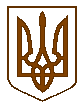 УКРАЇНАБілокриницька   сільська   радаРівненського   району    Рівненської    областіВ И К О Н А В Ч И Й       К О М І Т Е ТПРОЕКТ   РІШЕННЯвід  10  вересня  2018  року                                                                              Про видачу дубліката свідоцтва праваприватної власності на житловий будинокз господарськими будівлями та спорудами	Розглянувши  заяву  гр. Гойди Бориса Адамовича  про видачу дубліката свідоцтва про право приватної власності на житловий будинок з господарськими будівлями і спорудами, який знаходиться в с. Біла Криниця по вул. Перемоги, 28  встановлено, що згідно:свідоцтва про право власності, від 20 лютого 1989 року, виданого Рівненським райвиконкомом, яке було втрачене, житловий будинок з господарськими будівлями та спорудами, який знаходиться в с. Біла Криниця по вул. Перемоги, 28, належить на праві приватної власності                 гр. Гойді Борису Адамовичу.На підставі зібраних матеріалів, керуючись п.п. 10 п.б ст. 30 Закону України «Про місцеве самоврядування в Україні», виконавчий комітет Білокриницької сільської радиВ И Р І Ш И В :Оформити дублікат свідоцтва про право приватної власності на житловий будинок з господарськими будівлями і спорудами, який знаходиться в                с. Біла Криниця по вул. Перемоги, 28, на ім'я гр. Гойди Бориса Адамовича.  Сільський голова		                               		               Т. Гончарук